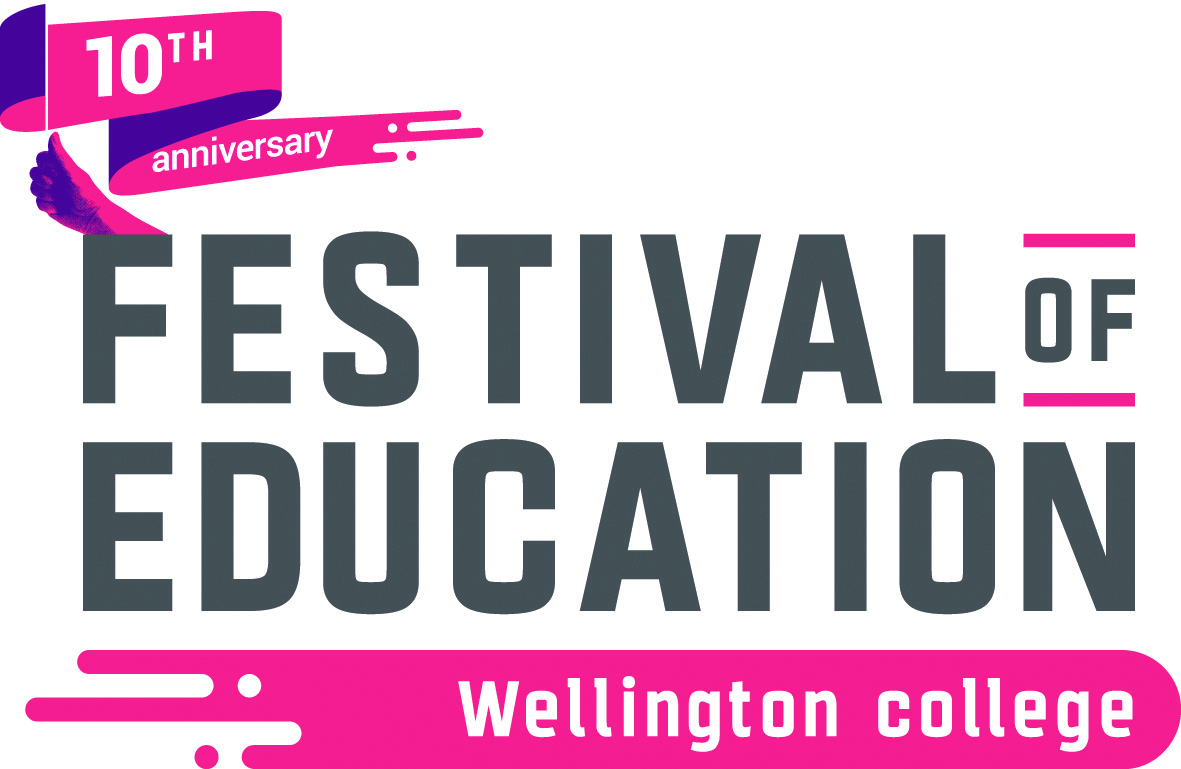 EXHIBITOR PARKINGINSERT COMPANY NAMEINSERT STAND NUMBER